NOM	:						DATA:LLEGEIX:La majoria de les plantes tenen flors i fruits.A l'interior del fruit es troba la llavor, d'on neix la nova planta.Les fulles surten de les branques. A les fulles es fabrica l'aliment que necessita la planta.La tija  s'encarrega  de sostenir la planta i transportar els aliments.Les arrels es la part de la planta que es troba sota a terra. La seva funció és fixar la planta i absorbir l'aigua i minerals del sòl.ESCRIU ELS NOMS DE LES PARTS DE LA PLANTA ON CORRESPONGUI: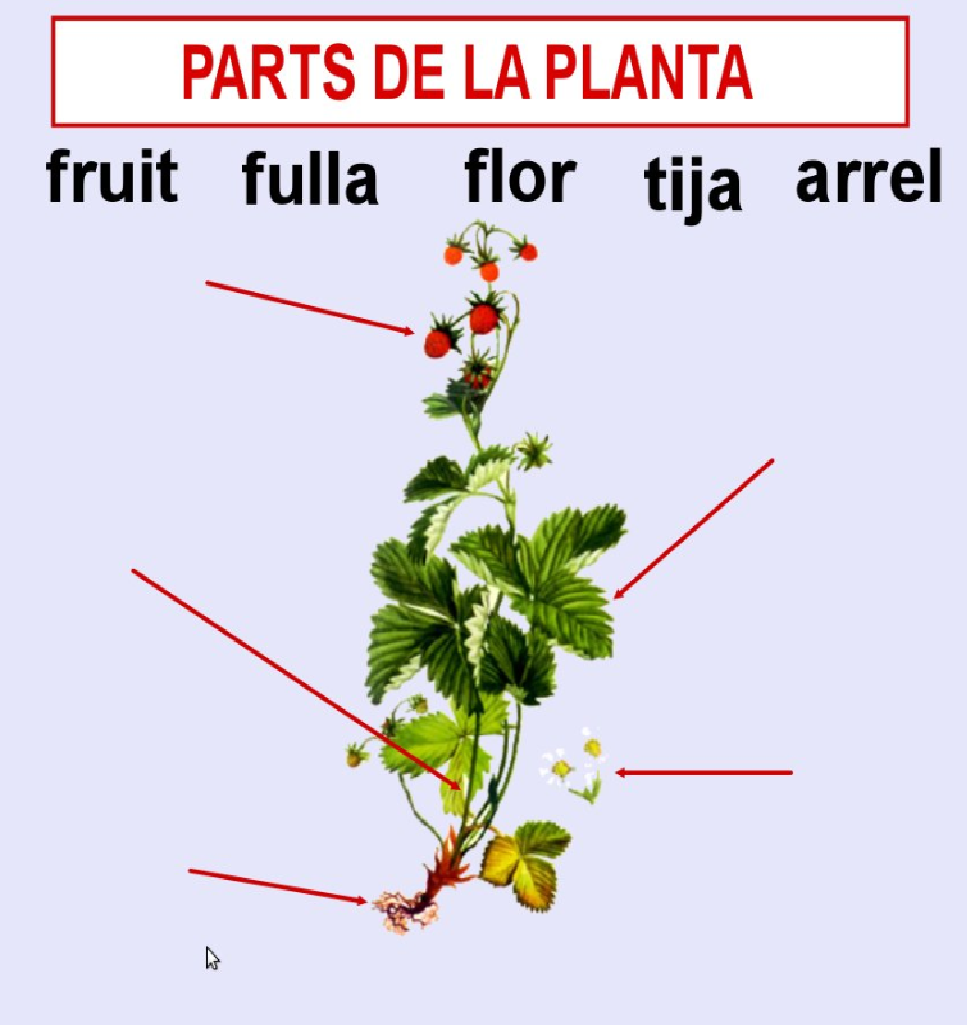 